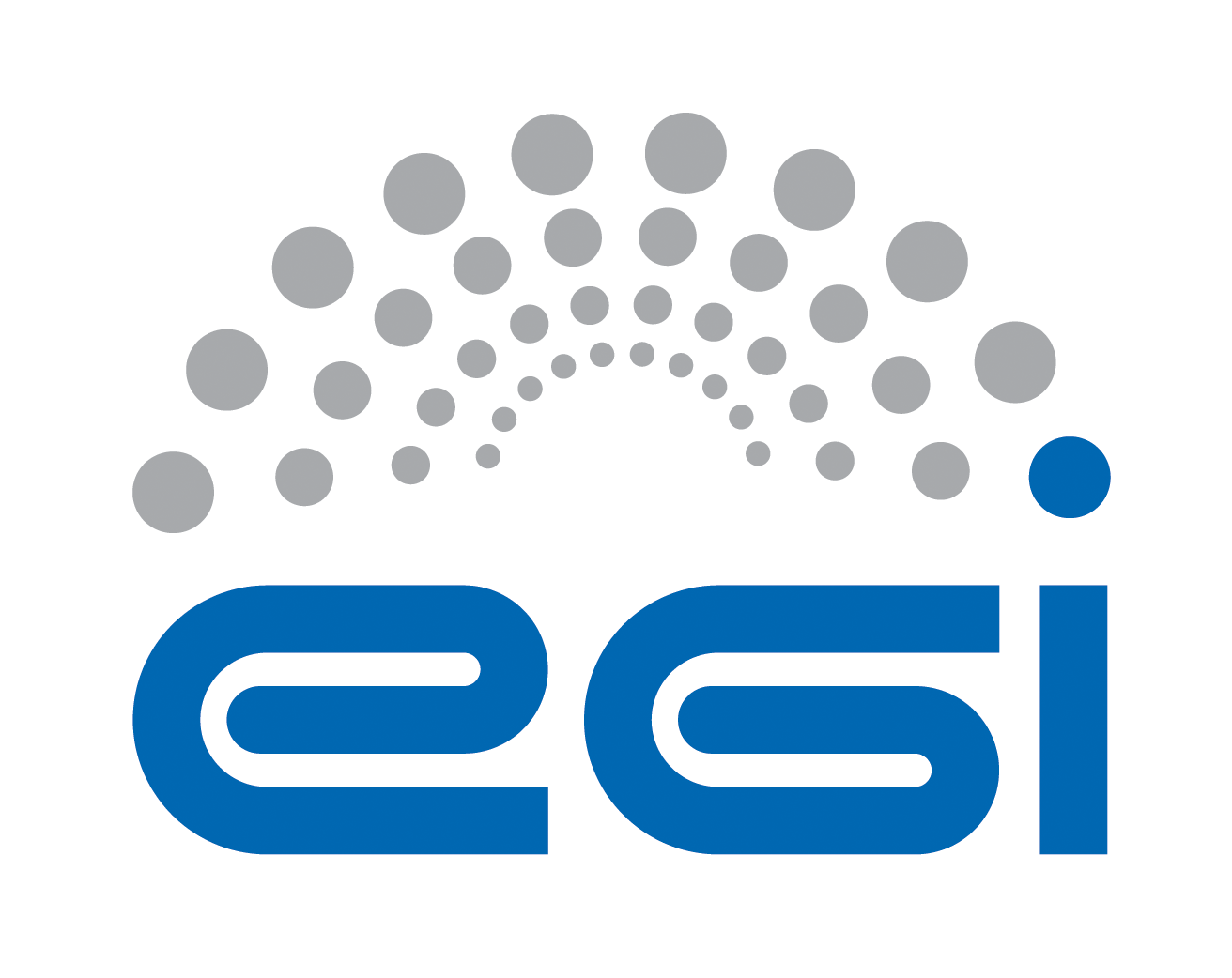 Policy on the Processing of Personal DataTABLE OF CONTENTS1	Introduction	42	Definitions	43	Scope	44	Policy	45	Principles of Personal Data Processing	56	REFERENCES	67	Infrastructure Participant Example Privacy Policy	7COPYRIGHT NOTICE 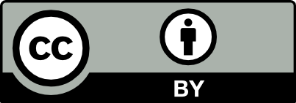 This work by EGI.eu is licensed under a Creative Commons Attribution 4.0 International License (http://creativecommons.org/licenses/by/4.0/). AUTHORS LISTDELIVERY SLIPDOCUMENT LOGTERMINOLOGYA complete project glossary is provided at the following page: http://www.egi.eu/about/glossary/     APPLICATION AREA This document is a formal EGI.eu policy or procedure applicable to all participants and associate participants, beneficiaries and Joint Research Unit members, as well as its collaborating projects.POLICY/PROCEDURE AMENDMENT PROCEDUREReviews and amendments should be done in accordance with the EGI.eu “Policy Development Process” (https://documents.egi.eu/document/169).IntroductionThis policy ensures that data collected as a result of the use of the Infrastructure is processed fairly and lawfully by Infrastructure participants. Some of this data, for example that relating to user registration, monitoring and accounting contains “personal data” as defined by the European Union (EU) [R 1]. The collection and processing of personal data is subject to restrictions aimed at protecting the privacy of individuals.DefinitionsInfrastructureThe bounded collection of universities, laboratories, institutions or similar entities, which adhere to a common set of policies [] and together offer data processing and data storage services to End Users.ParticipantAny entity providing, managing, operating, supporting or coordinating one or more Infrastructure service(s).Personal DataAny information relating to an identified or identifiable natural person [].Processing (Processed)Any operation or set of operations, including collection and storage, which is performed upon Personal Data [].End UserAn individual who by virtue of their membership of a recognised research community is authorized to use Infrastructure services.ScopeThis policy covers Personal Data that is Processed as a prerequisite for or as a result of an End User’s use of Infrastructure services. Examples of such Personal Data include registration information, credential identifiers and usage, accounting, security and monitoring records.This policy does not cover Personal Data relating to third parties included in datasets provided by the End User or the research community to which they belong as part of their research activity. Examples of such data are medical datasets which may contain Personal Data.PolicyBy their activity in the Infrastructure, Participants:Declare that they have read, understood and will abide by the Principles of Personal Data Processing as set out below.Declare their acknowledgment that failure to abide by these Principles may result in exclusion from the Infrastructure, and that if such failure is thought to be the result of an unlawful act or results in unlawful information disclosure, they may be reported to the relevant legal authorities.Principles of Personal Data ProcessingThe End User whose Personal Data is being Processed shall be treated fairly and in an open and transparent manner.Personal Data of End Users (hereinafter “Personal Data”) shall be Processed only for those administrative, operational, accounting, monitoring and security purposes that are necessary for the safe and reliable operation of Infrastructure services, without prejudice to the End Users’ rights under the relevant laws.Processing of Personal Data shall be adequate, relevant and not excessive in relation to the purposes for which they are Processed.Personal Data shall be accurate and, where necessary, kept up to date. Where Personal Data are found to be inaccurate or incomplete, having regard to the purposes for which they are Processed, they shall be rectified or purged.Personal Data Processed for the purposes listed under paragraph ii above shall not be kept for longer than the period defined in a relevant Infrastructure service policy governing the type of Personal Data record being Processed (e.g. registration, monitoring or accounting) and by default shall be anonymised or purged after a period of 18 months. Appropriate technical and organisational measures shall be taken against unauthorised disclosure or Processing of Personal Data and against accidental loss or destruction of, or damage to, Personal Data. As a minimum, Infrastructure Participants shall:Restrict access to stored Personal Data under their control to appropriate authorised individuals;Transmit Personal Data by network or other means in a manner to prevent disclosure to unauthorised individuals;Not disclose Personal Data unless in accordance with these Principals of Personal Data Processing;Appoint at least one Data Protection Officer (DPO) with appropriate training and publish to the Infrastructure a single contact point for the DPO to which End Users or other Infrastructure Participants can report suspected breaches of this policy;Respond to suspected breaches of this Policy promptly and effectively and take the appropriate action where a breach is found to have occurred;Perform periodic audits of compliance to this Policy and make available the results of such audits to other Infrastructure Participants upon their request.Each Infrastructure service interface provided for the End User must provide, in a visible and accessible way, a Privacy Policy (see example policy Annex A) containing the following elements:Name and contact details of the Participant Processing Personal Data; Description of Personal Data being Processed;Purpose or purposes of Processing of Personal Data; Explanation of the rights of the End User to:Obtain a copy of their Personal Data being stored by the Participant without undue delay;Request that any Personal Data relating to them which is shown to be incomplete or inaccurate be rectified;Request that on compelling legitimate grounds Processing of their Personal Data should cease;The contact details of the Participant’s DPO to which the End User should direct requests in relation to their rights above;Retention period of the Personal Data Processed;Reference to this Policy.Personal Data may only be transferred to or otherwise shared with individuals or organisations where the recipient -has agreed to be bound by this Policy and the set of common Infrastructure policies,
oris part of a recognised Computer Incident Response Team framework and as part of an incident investigation to prevent active or suspected misuse of Infrastructure services,
orpresents an appropriately enforced legal request.REFERENCESInfrastructure Participant Example Privacy PolicyThis section provides an example of a privacy policy as required by the section 5vii above. It does not form part of the Policy on the Processing of Personal Data.Privacy PolicyThis Privacy Policy explains how we, [insert Participant name here] (“We”), treat data by which you can be personally identified (“Personal Data”) as a result of your registration for and use of [insert Infrastructure name here] (“Infrastructure”).We collect the following Personal Data to identify you to enable us to grant you access to the Infrastructure and the services such as compute, storage and network that its participants offer:-	Name-	Email address-	Affiliation (e.g.VO)-	Certificate Distinguished Name (DN)-	[Add or remove data as appropriate]To enable the Infrastructure to be safe and reliable for your use and to preserve your rights as a user we adhere to The Policy on the Processing of Personal Data (“The Policy”) available here: [insert url to PPPD here].Your Personal Data will be shared but only where  -The recipient has agreed to abide by The Policy 
orDoing so is likely to assist in the investigation of suspected misuse of Infrastructure resources.Your usage of the Infrastructure will be monitored. Records of this use, containing your Personal Data, may be shared as described above for operational, security and accounting purposes only. These records will be purged or anonymised after, at latest, 18 months. You can contact our Data Protection Officer ([insert contact details here]) to obtain a copy of your Personal Data, request that it is corrected in case of factual error or if you suspect that it has been misused. You can also request that we stop using your Personal Data but this will affect your access to the Infrastructure.This Policy should be read with reference to the Policy on the Processing of Personal Data and other Infrastructure policies available at [insert link to Infrastructure Policies here].[Insert Name and Contact Details of Infrastructure Participant]Document identifierEGI-<GROUPID>-<KEYWORD>-V<VERSION>Document Linkhttps://documents.egi.eu/document/<DOCID>Last Modified10/12/2015Version1_14Policy Group AcronymSPGPolicy Group NameSecurity Policy GroupContact PersonDave KelseyDocument TypePolicyDocument StatusDRAFTApproved byBody who approved the docApproved DateDD/MM/YYYYNamePartner/Activity/Organisation/FunctionDateFromIan Neilson (editor), Dave Kelsey
Hannah Short, Romain Wartel, 
and others.STFC
CERNDec 2015BodyDateReviewed by:Reviewed by:Reviewed by:Approved by:IssueDateCommentAuthor/Partnerv.1410/12/2015Drafted into EGI policy format......v.nR 1Directive 95/46/EC of the European Parliament and of the Council of 24 October 1995 on the protection of individuals with regard to the processing of personal data and on the free movement of such data (DPD)
http://eur-lex.europa.eu/legal-content/en/ALL/?uri=CELEX:31995L0046R 2Approved EGI Security Policies. 
https://wiki.egi.eu/wiki/SPG:Documents 